НАРОДНО ЧИТАЛИЩЕ “В.М.ГАРШИН-1902” С. СВЕТЛЕНe-mail: garchin@abv.bg   телефон: 0896703408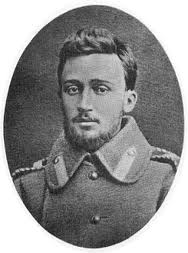 НАСОКИ, ЗАДАЧИ И ЦЕЛИ ЗА РАЗВИТИЕ НА ЧИТАЛИЩНАТА ДЕЙНОСТ ЗА 2023 г.НЧ „В.М.ГАРШИН-1902” е традиционна, самоуправляваща се културно – просветна организация на населението в с.Светлен. Изгражда се и работи върху принципите на демократизма, доброволността и автономията. С годините се утвърждава като средище с активни културни, информационни, социални и граждански функции. Съгласно Закона за народните читалища НЧ „В.М.Гаршин-1902” е сдружение с нестопанска цел, вписано в регистъра на юридическите лица, както и в регистъра на народните читалища към Министерство на културата.НЧ „В.М.Гаршин-1902” е юридическо лице с нестопанска цел и работи в интерес на обществото.Основни цели и задачи:развитие и обогатяване на културния живот, социалната и образователна дейност в населеното място;запазване обичаите и традициите и културно историческото наследство;приобщаване на населението в Светлен към ценностите и постиженията на науката, изкуството културата;възпитаване и утвърждаване на националното самосъзнание;осигуряване достъп до информация на всички групи в селото;утвърждаване на институцията като културно-информационен център;поддръжка и обогатяване на материалната база;разработване на проекти за местно развитие и финансиране на читалищната дейност;разширяване на социалния обхват на читалищната дейност за привличане на по-широк кръг население;ползотворното сътрудничество между читалищата на територията на общ. Попово, на региона и страната;активно партньорство с общинската и областната администрации и НПО, както и с културните институции и бизнеса за взаимна полза;поддържане и обогатявяне с нови материали профила на читалището във социалната мрежа - «Фейсбук».Постигане на целите чрез:Уреждане и поддържане на библиотеката, фото и филмови архиви и създаване и поддържане на електронна информация за дейността на читалището;развиване и подпомагане на любителското художествено творчество, като се потърси помощ от специалисти;организиране на школи, клубове, курсове, празненства, концерти, чествания и младежки дейности;събиране и разпространяване на знания за родния край;съхраняване и обогатяване на музейните сбирки и на етнографската къща-музей в Светлен;предоставяне на интернет услуги.Организационна дейност:периодичност на заседанията на ЧН-минимум 5 /пет/ заседания за календарна година;редовно водене и месечно приключване на финансовата дейност на читалището: касова книга, ведомости, приходно-разходни документи и др.,отчетни документи – статистика, данъчна служба, ТД на НАП, МК и др.;отчетни документи до общ. Попово, ТД на НАП,– ежемесечно до 5-то число на месеца;Годишно отчетно събрание – до края на м. март 2023 г.Счетоводно приключване на текущата година – до края на м. февруари 2023 г.Културно – масова дейност:Разработване и осъществяване на културен календар за читалищните  прояви;Повишаване на художественото  и жанровото разнообразие на културните мероприятия;Участие в културните мероприятия на общината;повишаване на постиженията на любителските състави и индивидуалните изпълнители;привличане на нови потребители в библиотеката, чрез провеждане на срещи с автори и литературни четения на новоиздадена литература.Януари:21.01. Отбелязване на празника “Бабин ден” /ден на родилната помощ/.Февруари: 02.02. Отбелязване на 168 г. от рождението на Всеволод Михайлович Гаршин;14.02. “Трифон зарезан” – обичай със зарязване на лоза и общоселско веселие;25 – 28.02.  конкурс за най-хубава мартеница и пролетна рисунка – съвместно с ЦДГ с. Светлен;Март: 01.03.  Ден на любителското художествено творчество 03.03. Тържества посветени на националният празник -отбелязване на145 години от Освобождението на България; Международен ден на жената – конкурс за най-хубава погача и плетива;Април:16.04. Организиране на обичая “Лазаруване”;23.04. Световен ден на книгата – изразително четене.Май:09.05. Ден на Европа;18.05. Ден на отворени врати в музейните сбирки в читалището по повод международния ден на музеите;20.05.  144 г. от заселването на с.Светлен с Българи от Беломорска Тракия;Юни:01.06. Посрещане на участниците в похода “По стъпките на Таньо войвода”;02.06. Възстановка на сраженията на четата на Таньо войвода в местността Припека край Светлен.24.06. - Еньов ден-обредно събиране на билки.Юли:Откриване на жътва в с.Светлен – пресъздаване на трудовия обичайЗабавно лято в читалището.Август:- 120 години от основаването на НЧ „В.М.Гаршин-1902“ с. Светлен;- Традиционен Светленски събор и отбелязване на 146-тата годишнина от августовските боеве край Аязлар през Руско-Турската война /боевете при “Малката Шипка”/.Септември:Участие на съставите при читалището на фестивали и събори.Платен годишен отпуск.Октомври:     01.10.  Ден на поезията /среща с поет/Откриване на новия творчески сезон.Ноември:01.11.  Ден на народните будители; 21.11.  Отбелязване на Християнския празник – „Въведение Богородично” - Ден на християнското семейство .Декември:Организиране на обичая “Коледуване”.Празничен концерт по случай Коледните и новогодишните празници.Библиотечна дейност: Привличане на нови потребители в библиотеката чрез:обновяване на библиотечния фонд в зависимост от читателските интереси;подобряване дейността на библиотеката, съобразена с интересите и нуждите на  населението чрез различни форми на културно – масова работа;осъществяване на изложби,  свързани с бележити дати на личности и събития от местен, регионален и национален характер;провеждане на срещи и литературни четения на новоизданена литература и млади автори; прочистване на библиотечния фонд – отчисляване на стари, повредени и негодни книги.Любителско художествено творчество:Повишаване на художествено-творческите постижения на любителските състави, чрез консултации със специалисти;Участие на фестивали и събори с национално значение;Активно участие на любителските състави в  културно – масови събития на селото и общината.Обучения и квалификации:участие в организирани семинари, курсове и обучения, свързани с дейността на читалището;Материално – техническа база:Материално-техническата база на читалищата включва сграден фонд (който е общинска собственост). Чрез участия в различни донорски програми и финансиране от общинския бюджет ще се търсят начини за подобряване на материалната база. Също така:Упражняване контрол по опазване на материално – техническата база и техническите съоръжения на читалището;Да се поддържат на необходимото ниво нужните санитарно – хигиенни условия;Подобряване финансовото състояние на читалището чрез:Осъществяване на контакти с личности и фирми занабиране на допълнителни средства за по-активно         участие на любителските състави в местни и национални програми, конкурси и фестивали;увеличаване броя на членовете на читалището;Освен държавната субсидия читалището да реализира приходи от:членски внос;проекти и програми;дарения;наем от земеделски земи;Работа по проекти:набиране на информация и участие на читалищното ръководство при разработване на подходящи проекти за дейността на читалището;Заключение:Успешното изпълнение на целите и задачите ще спомогне за опазването и съхраняването на културно историческото наследство и утвърждаване на празници, даващи възможност на бъдещите поколения да се запознаят с миналото на родния край. Подпомагането и развитието на любителското художествено творчество ще стимулира младите хора; уреждането и поддържането на библиотечните колекции ще подпомогне образователния процес в получаване на нови знания; реализирането на инициативи ще допринесе за обогатяване на културния живот.Изпълнението на тази програма  ще има съществен принос за развитие на образованието,  културата и превръщането на  читалището в духовен и  съвременен информационен център, който да стане привлекателно място за хората.Настоящите насоки за развитие на НЧ „В.М.Гаршин-1902”               с.Светлен бяха разисквани и одобрени на Общо - отчетно събрание, което се проведе на 28.03.2023 г.Председател:     /Веселин Василев/Секретар:         / д-р Слави Димитров/